                          BATH CITY SUPPORTERS’ SOCIETY                         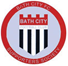 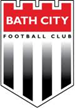 Bath City Supporters Society AGM - 4 Nov 2014 17 members present including the committee. Apologies Pete McCormack, Jimmy Loach, Stephen Loach, Hannah Loach, Mike Smith, Jonathan Morris, Simon Morris, Jack Morris, Daniel Morris, Alan Button, Gary Lewis, Gerry Dolan, Roger Peabody, Simon Millar, Maurice Powell, Pete Sellwood, Minutes of last AGM in June 2013No matters arising. One correction; Foundation said that Pete Sellwood had stepped down as chair of Foundation. But he hadn’t stepped down. He stood down for a few weeks owing to illness but then returned. Minutes were then agreed.Chairman’s report.  (please see separate attachment)Following this report, there was a thank you from Ray Franks for continuation of the Society.Report from board rep (Shane Morgan)  Shane was thanked for his efforts and his representation.Repayment of loans will be in May 2015. Geoff Todd and Manda Rigby want their money back.  Is there a present plan to pay off loans? There have apparently been a number of conversations with potential investors, but nothing much has happened. Non matchday activities will be needed at any new ground. Club AGM needed.Fans are angry about management, and the club chairman backing the management, not the players. People have come in to the Foundation to help, but the Board has not accepted any help from the Society.A motion from the Society to the Board should be sent. The Society committee will compose this motion. As the major shareholder, we will urge the board to account for their plans, but will wait until the board issues its statement.Report from the Foundation. (Pete Sellwood was not present, but Steve Skinner reported - please see separate attachment)Financial Report (Colin Voutt) (please see separate attachment)Presentation and ballot of motions proposed by members4 motions proposed. 
a).  12 committee members, one of them is the BCYFC representative. This was unanimously agreed. The Society wished to minute our thanks for Nick Prescott who stood down since last year. 
b). There is no time limit to the time that a Society member is on the board. There was a proposal that a member should do it for 3 years, after which another election will be held. This was unanimously agreed. 
c) Ideally the same person will not serve consecutive terms 15 in favour, 1 against, 1 abstention.   Soc rep on board should be elected for a 3 year term.  
d). Shane should serve for a further 2 years until 2016.  Agreed unanimously.
8. There were no nominations for new committee members.  PCW and KL were elected at last AGM. 
9. AOBWe do need new committee members. Thanks to the support of members at the AGM.  Well over 100 members have not turned up.